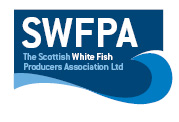 GILL NETS PositionsGill nets Position InfoNEW POSITIONS FLEETS:1,2,3,4FLEET:160º37,30N        60º32,70N01º48,98W       01º53,90WFLEET:260º37,96N        60º33,18N01º45,53W       01º50,60WFLEET:360º34,12N        60º38,50N01º55,20N        01º50,53WFLEET:460º39,15N        60º42,7001º49,00W       01º42,50FLEET:760º44,20N         60º46,84N01º36,35W      001º28,50WFLEET 8:60º47,67N           60º51,17N001º21,80W       001º13,45WFLEET 9:60º48,50N           60º52,00N001º16,35W       001º08,00WFLEET 10:60º51,00N           60º47,53N001º18,10W       001º26,50W Date15/07/2020Vessel Name & Reg NoMONTE MAZANTEU FD521Skipper NameJOSE ANGEL SAMPEDRO SAMPEDROSkipper Email Addressbuquemontemazanteu@gmail.comSkipper Mobile No0034881180050        0033640047580